                                         Spaß, Spiel und Ausflüge…   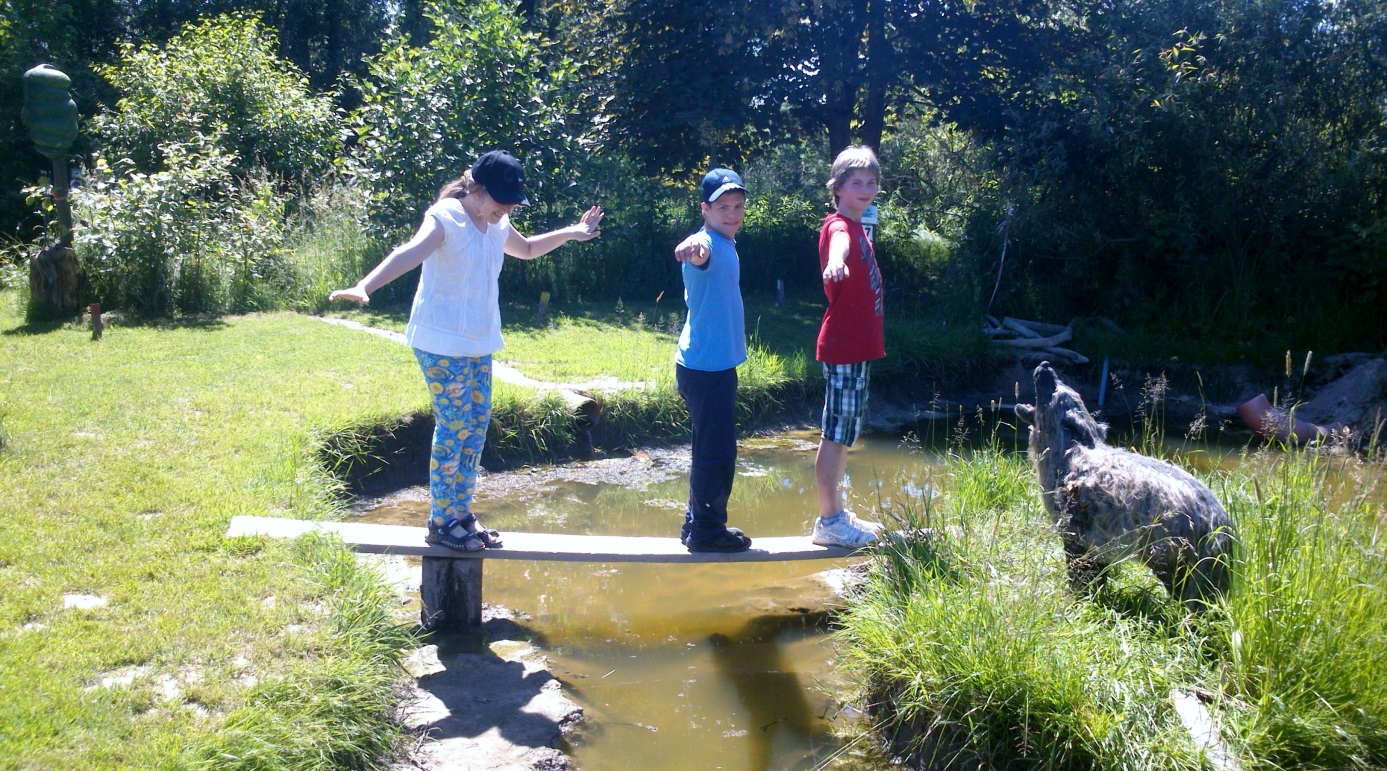 An folgenden Tagen bietet das ISBZ ein Ferienprogramm an!25.07./ 26.07./29.07./30.07./31.07.2013 jeweils von 9.00 Uhr bis 16.00 Uhr!Wir wollen: … zum „Abenteuer“ Minigolfplatz - ein Museum besuchen-                                 … zum Baden-Airpark- und …Traktor fahren -  mit Herrn Blust den Wald erkunden! das Freizeitbad Oppenau besuchen! Lagerfeuer am Tipizelt  und auf „Spurensuche“ gehen…      Mindestteilnehmerzahl: 4 Schüler/innen Kosten: pro Tag  p.P. € 50.- inkl. Ausflüge und Essen/TrinkenAbrechnung:  über die Pflegekassen möglich!Bitte abtrennen! – und mit der Postmappe Ihrem Kind in die Schule mitgeben! Sie erhalten umgehendeine Anmeldebestätigung!Bei Fragen können Sie mich gerne anrufen: 07805 – 9165983 oder 0174 - 8241294  Frau RittmannAnmeldung: --------------------------------------------------------------------------------                       Name                    Vorname               Telefon   